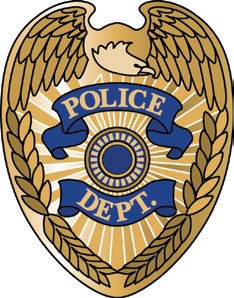 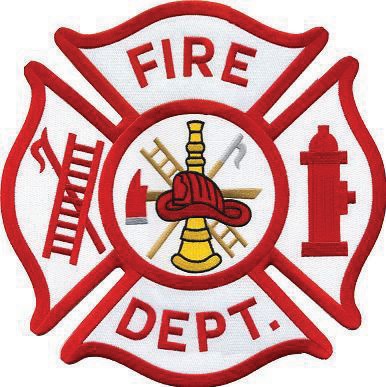 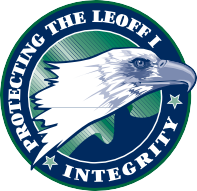 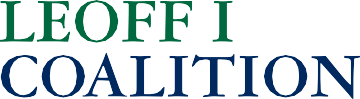 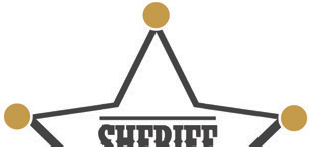 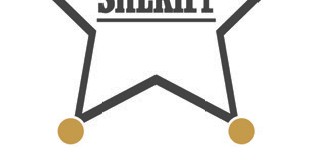 Exclusive Representative of LEOFF I Retired Law Enforcement Officers & Fire Fighters of WashingtonLEOFF I Coalition Membership and Contribution FormThe LEOFF I Coalition is a Statewide Membership Organization that exclusively represents LEOFF 1 members and their beneficiaries. With your financial support, the Coalition will continue to lobby to protect you and your spouse’s pension fund and benefits. Membership dues are $5/month ($60/year). Thank you for your continuous support. Membership dues and donations are not tax deductible.Please print.Name:  	(First Name)	(Middle Name)	(Last Name)Spouse:    	(First Name)	(Middle Name)	(Last Name)Address: 		City: 		State: 	Zip:	 Phone: 	Cell: 		Email:			 Retired From:   						(Agency)	(Position)	(Date Retired)Pension Plan (circle one):	LEOFF 1	PRIOR ACT	BENEFICIARYYES! I want to Volunteer: ❏ Lobby in Olympia	❏ Write/Email Legislators	❏ Call LegislatorsI would like to donate in memory of:  	 	❏ Change of Phone No.	❏ Change of Address	❏ Change of EmailIf information is new, please complete the following:Are you retired? (Please circle one)		Yes	No	From what agency?  	 Sheriff’s Office	City Police	Fire Agency	Where?  	Annual Membership Dues:	$5 per month ($60 per year)	$  	Please circle contribution amount:For your convenience you can now pay with credit card or checkPlease bill my credit card:	Mastercard	Visa	(circle one)Card #	CVC #(located on the back of your card)Exp. Date: 	Signature:   	Address: 	City: 	State: 	Zip:  	Mail to:LEOFF 1 Coalition 407 West Bay Dr NW Olympia, WA 98502Questions:Joyce Willms, Executive Director 360-570-1035joyce@leoff1coalition.orgJerry Birt, Treasurer 206-714-5818jer.birt@gmail.comPrivacy Rights: LEOFF I Coalition’s member database is for official LEOFF I Coalition use only.One Time Donation:$20$50$75$100$150$200$250other $  	Make this my monthlydonation:$20$50$75$100$150other $   	